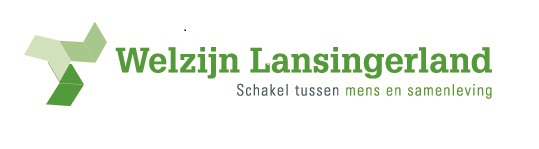 Vacature Coordinator Vrijwilligers Informatiepunt (VIP) LansingerlandHet VIP Lansingerland bedient ongeveer 50 verenigingen en organisaties die werken met vrijwilligers zoals bijvoorbeeld voetbalverenigingen, maatschappelijke organisaties, verpleeghuizen etc. Organisaties die voor een belangrijk deel of helemaal afhankelijk zijn van de inzet van vrijwilligers. Iedereen met vragen over vrijwilligerswerk(mogelijkheden), vrijwilligers/verenigingsbeleid of leuke workshops of bijeenkomsten kan bij het VIP terecht. Het VIP is een onderdeel van Welzijn Lansingerland, een organisatie die zich inzet voor het welzijn van de inwoners van Lansingerland.Wegens interne doorstroom  van de huidige medewerkers, zijn wij op zoek naar een:Coördinator Vrijwilligers Informatie Punt m.i.v. 1 oktober 2022, 36 uur per weekWat ga je doen?Je onderhoudt het netwerk van aangesloten organisatiesJe verzamelt vacatures en plaatst ze op de vrijwilligersvacaturebank Je match individuele vrijwilligers die reageren op vacaturesJe zorgt voor een passend aanbod van de vrijwilligersacademieJe adviseert organisaties over vrijwilligersmanagementJe organiseert evenementen om vrijwilligerswerk positief en aantrekkelijk onder de aandacht te brengenJe communiceert via de website, sociale media en anderszinsJe neemt deel aan overleggenJe draagt bij aan de jaarlijkse en tussentijdse inhoudelijke verantwoording aan directie en gemeenteJe begeleidt een aantal eigen vrijwilligersWat breng je mee?Welzijn Lansingerland zoekt een zorgvuldige en betrokken coördinator, die creatief en resultaatgericht is. Je krijgt energie van het werken met zeer diverse mensen en organisaties. Je verplaatst je goed in hun situatie en behoeften. Je zorgt er graag voor dat alles op rolletjes verloopt en vindt het leuk om te leren van en te delen met onze collega’s.Je beschikt in ieder geval over:Een hbo werk- en denkniveau;Een uitstekende beheersing van MS Office en communicatiemiddelen;Je hebt affiniteit met het werken met een zeer diverse groep mensen Je vindt het leuk om te netwerkenJe kunt zelf een kleine groep trainenWij bieden:Werken bij Welzijn Lansingerland is leuk en dankbaar werk. Je komt in een team met betrokken collega’s en vele vrijwilligers die samen werken aan een mooi Lansingerland. We starten met een jaarcontract. De functie is gewaardeerd in loonschaal 7 (met uitloop naar 8) van de CAO Sociaal Werk op basis van een 36-urige werkweek.In onze sector krijg je vakantiegeld van 8%, een ‘dertiende’ maand en een opleidingsbudget.Interesse?Stuur je motivatie en CV zo snel mogelijk naar U.Mungra@WelzijnLansingerland.nl. Nadere informatie kun je verkrijgen bij Gerjo Goudriaan telefoonnummer 010-5225545. Sollicitatiegesprekken worden gepland in overleg.
www.welzijnlansingerland.nl  www.viplansingerland.nl 